แบบเสนอหลักสูตรเข้าร่วมโครงการพัฒนาระบบธนาคารหน่วยกิตดิจิทัล (Digital Credit Bank System) เพื่อรองรับการเชื่อมโยงคุณวุฒิวิชาชีพสู่คุณวุฒิการศึกษาชื่อหน่วยงาน								ขอเสนอหลักสูตรเพื่อวิเคราะห์เทียบเคียงสมรรถนะอาชีพ (โปรดเลือกเพียง 1 ด้าน)	£	ด้านการเกษตร (อาชีพเกษตรกรเพาะปลูกข้าว)	£	ด้านการบริการ (อาชีพสำรองบัตรโดยสาร)£	ด้านอุตสาหกรรม (อาชีพนักวิเคราะห์ข้อมูล)ได้แก่ 	หลักสูตร									อยู่ในสาขาวิชา									คณะ (ถ้ามี) 								ผู้ประสานงานหลักสูตร ได้แก่ 							โทรศัพท์						LINE ID							e-mail							ลงชื่อ						(						) หมายเหตุ สามารถเข้าร่วมไลน์กลุ่มผู้ประสานงาน Credit Bank สคช. ด้วยการแสกน QR code ด้านล่าง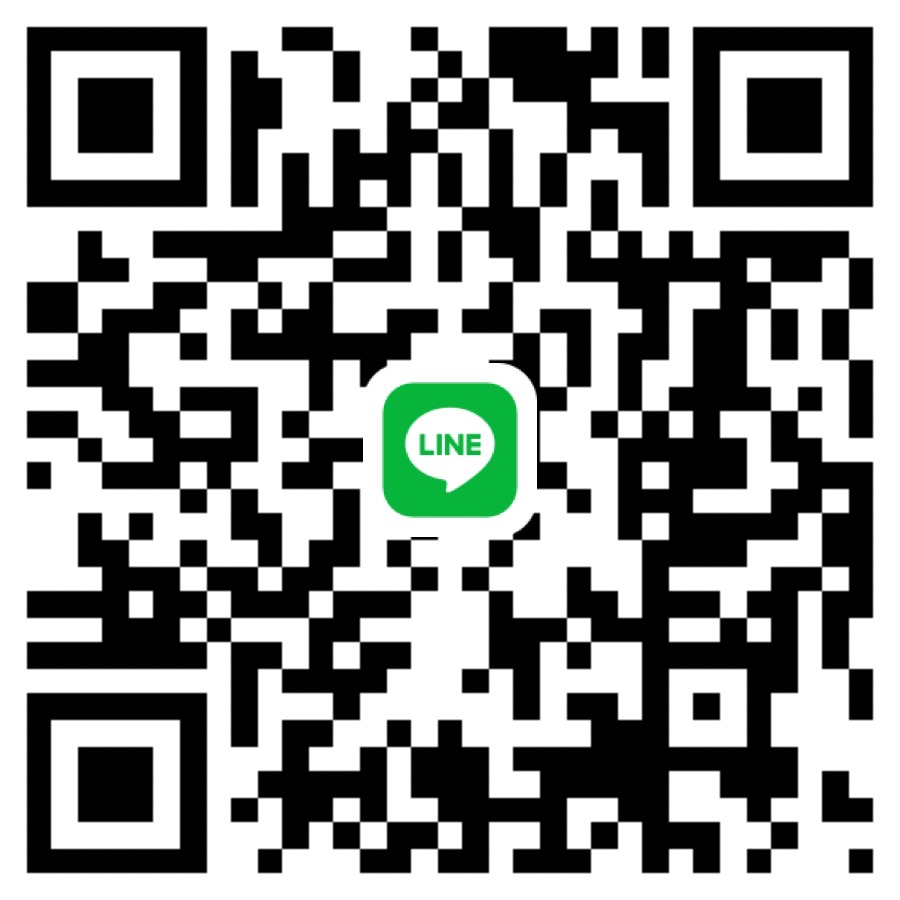 